Бюджетное образовательное учреждение г. Омска «Средняя общеобразовательная школа № 90 имени Д.М. Карбышева»                    «Утверждаю»                                                                директор школы____________А.Г. Гельцер« »____________2015 г.программалетнего пришкольного оздоровительного лагеряс дневным пребыванием детей«Школа Шерлока Холмса»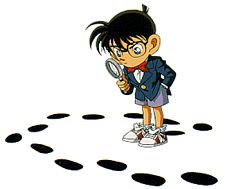 Автор: учитель начальных классов Малышкина Анна ГеннадьевнаОмск 2015Содержание программыИНФОРМАЦИОНАЯ КАРТА ПРОГРАММЫ…………………………………….3ПОЯСНИТЕЛЬНАЯ ЗАПИСКА…………………………………………………….4ЦЕЛЬ И ЗАДАЧИ ПРОГРАММЫ…………………………………………………. 5ПРИНЦИПЫ РАБОТЫ………………………………………………………………6ЭТАПЫ РЕАЛИЗАЦИИ……………………………………………………………..7УСЛОВИЯ РЕАЛИЗАЦИИ …………………………………………………………8-9ФОРМЫ РЕАЛИЗАЦИИ ПРОГРАММЫ……………………………......................10ВИДЫ И НАПРАВЛЕНИЯ ДЕЯТЕЛЬНОСТИ………………………………….....11-12МЕХАНИЗМЫ РЕАЛИЗАЦИИ ПРОГРАММЫ……………………………………13КРИТЕРИИ ОЦЕНКИ ЭФФЕКТИВНОСТИ………………………………………..14ПРЕДПОЛАГАЕМЫЕ РЕЗУЛЬТАТЫ………………………………………………14ПЛАН-СЕТКА РАБОТЫ ЛАГЕРЯ…………………………………………………..15ИСПОЛЬЗУЕМАЯ ЛИТЕРАТУРА…………………………………………………..16ПРИЛОЖЕНИЯ………………………………………………………………………17-21Информационная карта программы.Пояснительная запискаЛучший способ сделать детей хорошими- это сделать ихсчастливыми.О. Уайльд.	Что такое детство? Этот вопрос человечество обдумывает давно. Испокон веков детство считается лучшим периодом для освоения наук, развития физических и художественных навыков. Детство – это время формирования личности ребёнка, время включения в активную деятельность, пора развития и социализации.  	В Конвенции о правах ребёнка записано: «Дети должны всегда иметь право на счастливое детство.  Их время должно быть временем радости, временем мира, игр, учёбы и роста.  Их будущее должно основываться на гармонии сотрудничества. Их жизнь должна становиться более полнокровной по мере того, как расширяются их перспективы, и они обретают опыт». 	Но также существует мнение, что детство заканчивается, когда ребёнок идёт в школу. Из-за всё более возрастающих нагрузок у детей не остаётся времени на игры, фантазию, общение со сверстниками, выражения себя. Кроме того, во многих семьях при выборе дополнительных занятий ребёнка учитываются не его интересы, а мечты родителей. Когда же ребёнку выражать себя?	Каникулы составляют значимую часть объёма свободного времени детей, поэтому для них – это разрядка накопившейся  за время обучения в школе напряжённости, восстановление здоровья, развитие творческого потенциала, совершенствование личностных возможностей, приобщение к социокультурным и образовательным ценностям, удовлетворение индивидуальных интересов в различных сферах деятельности, развлечениях, играх. Дети ждут от каникул многого. И важно не обмануть их надежды.	А значит необходимо задуматься над тем, как:- создать психолого-педагогические условия для личностного развития;- найти разнообразные формы организации деятельности и общения;- разработка программ, целью которых является стимулирование внутреннего роста, раскрытие потенциала.	Наша программа нацелена на получение ребёнком возможности реализоваться, открыться в различных сферах жизни, видах деятельности. 	 Программа рассчитана на детей 7-11 лет. Построена с учётом специфики летнего лагеря на базе школы.Цели и задачи программыЦели:     - Создание условий для формирования социальных навыков ребёнка, обогащение его социального опыта.                         - Создание благоприятных условий для интеллектуальной, физической и психологической реабилитации школьников после напряженного учебного года и разностороннего развития личности.Задачи: Для детей:                  - Создание ситуации успешности для участников программы.                  - Предоставление ребёнку возможности самореализации в соответствии со своими склонностями и интересами.                  -Формирование у детей стремления к здоровому образу жизни.Для педагогов:                  -Создание социально-психологических условий для личностного развития детей.                  - Оказание помощи детям, имеющим проблемы в социализации и личностном развитии.                   - Систематически отслеживать психолого-педагогический статус детей в процессе реализации программы.                   -Повышение психолого-педагогической компетенции администрации и педагогов.Принципы реализации программыВ основу программы положен ряд принципов, которые обуславливают подход к её конструированию:1. Принцип активности.     Согласно этому принципу, на первый план выдвигаются не только предоставление ребёнку возможности быть развитой гармоничной личностью, но и возложение на него ответственности за реализацию этой возможности. Развитие личности – это активный процесс самостоятельного творческого конструирования личности, её совершенствование. Грамотное руководство педагогом данным принципом предполагает не пассивное усвоение той или иной моральной нормы на функционально- ролевом уровне, а активное овладение этой нормой.2. Принцип взаимодействия.    Данный принцип будет работать на организацию совместной деятельности всех служб лагеря, задействованных в воспитательном процессе, что способствует созданию условий для реализации программы.3. Принцип системности.    Этот принцип предполагает взаимодействие психологической, педагогической и медицинской служб лагеря, как единой системы.4.Принцип коллективной деятельности.    Программа предполагает использование возможностей временного детского коллектива.5.Принцип профессиональной активности.   Этот принцип предполагает организацию совместной деятельности воспитателей и детей в условиях создания системы успеха в коллективной и индивидуальной деятельности.6.Принцип психолого-педагогического сопровождения.   Принцип предусматривает непрерывную постоянную поддержку детей. Создание комплексной системы диагностических методик, которые работают на систему отслеживания психолого-педагогического статуса ребёнка.7.Принцип личностно-ориентированного подхода.   Данный принцип предполагает необходимость учитывать индивидуально-психологические особенности детей и в соответствии строить воспитательную работу.8.Принцип соответствия.   Предлагаемые виды деятельности и мероприятия должны соответствовать целям, задачам, нормам, избранным в качестве приоритетных на общем уровне.9. Принцип открытости.    Широкий обмен информацией и впечатлениями о проделанной работе между педагогическим коллективом и детьми, использование приобретённого опыта для дальнейшей работы лагеря.10.Принцип взаимовыручки.     Работа педагогического коллектива и детей осуществляется через взаимную помощь в проведении обще лагерных и отрядных мероприятий.Этапы реализации программыI этап. Подготовительный – апрель- майЭтот этап характеризуется тем, что за 2 месяца до открытия пришкольного летнего оздоровительного лагеря начинается подготовка к летнему сезону. Деятельностью этого этапа является:- проведение совещаний при директоре и заместителе директора по воспитательной работе по подготовке школы к летнему сезону;- издание приказа по школе о проведении летней кампании;- разработка программы деятельности пришкольного летнего оздоровительного   лагеря с дневным пребыванием детей «Школа Шерлока Холмса»;- подготовка методического материала для работников лагеря;- отбор кадров для работы в пришкольном летнем оздоровительном лагере;- составление необходимой документации для деятельности лагеря (план-сетка, положение, должностные обязанности, инструкции т.д.)- тематическое оформление лагеря.II этап. Организационный – июнь     Этот период короткий по количеству дней, всего лишь 2-3 дня.Основной деятельностью этого этапа является:- встреча детей, проведение диагностики по выявлению лидерских, организаторских и творческих способностей;- запуск программы;- знакомство с правилами жизнедеятельности лагеря.III этап. Практический – июнь Основной деятельностью этого этапа является:- реализация основной идеи смены;- вовлечение детей и подростков в различные виды коллективно- творческих дел;IV этап. Аналитический – июльОсновной идеей этого этапа является:- подведение итогов смены;- выработка перспектив деятельности организации;- анализ предложений, внесенных детьми, родителями, педагогами, по деятельности летнего оздоровительного лагеря в будущем.Условия реализации программыНормативно-правовые условияЗакон «Об образовании РФ»Конвенция о правах ребенка, ООН, 1991г.Всемирная Декларация об обеспечении выживания, защиты и развития детей 30.09.1990г.Устав БОУ г. Омска «Средняя общеобразовательная школа  № 90 имени Д.М. Карбышева».Распоряжение Министерства по делам молодежи, физической культуры и спорта Омской области «Об утверждении Порядка организации и обеспечения отдыха и оздоровления несовершеннолетних в Омской  области в 2015 за счет средств областного бюджета» № 4-оз от 24.02.2015 года.Приказ об открытии лагеря с дневным пребыванием детей.Режим и график работы лагеря.Правила по технике безопасности, пожарной безопасности.Инструктажи  по предупреждению детского травматизма, предупреждению несчастных случаев с детьми в школьном оздоровительном лагере.Должностные инструкции работников.Заявления от родителей.Акты приемки лагеря.Планы работы.Материально-технические условияКадровые условияВ соответствии со штатным расписанием в реализации программы участвуют:Координаторы смены:начальник лагерястаршая вожатаявоспитателиКураторы отрядов:воспитатели отрядов (из числа педагогов школы);Методические условияналичие необходимой документации, программы, плана;проведение инструктивно-методических сборов с педагогами до начала лагерной смены;коллективные творческие дела;индивидуальная работа;сюжетно-ролевые игры.Формы реализации программыДля более успешной реализации нашей программы мы используем различные формы работы с детьми. Ведь скука самый главный враг жизни в лагере. Далее приводится перечень используемых форм.	Беседа – эта форма хорошо знакома детям из школьной жизни, но беседы,проводимые в лагере. отличаются тем, что они проводятся в более шутливой игровой форме.	 Викторина - один из вариантов интеллектуального турнира. Суть её известна: участникам предлагаются вопросы, на которые необходимо найти правильные ответы. Викторина имеет золотое правило: «Каков вопрос – таков ответ!», поэтому нужно помнить о корректности вопроса и его формулировки.	Конкурс – это состязание в каком-либо виде деятельности, имеющее целью выделить наилучших участников, лучшие работы и т.д.	КТД (коллективно- творческое дело) – это спланированное, исполненное и проанализированное коллективом дело. Оно может быть различным. Это и постановка представления, и оформление газеты, отрядного уголка, и т.д.	Линейка – одна из организационных форм работы в лагере, предполагающая построение участников смены и сообщение им важной информации. Линейка – это ритуальное представление. Линейки бывают торжественными и рабочими. Продолжительность не должна превышать 15 минут.	Спортчас- форма организации физкультурно-оздоровительной работы. На   спортивном часе можно разучивать и проводить спортивные командные игры, различные подвижные игры и состязания.	 Экскурсия – групповое посещение достопримечательного места с образовательной целью. Экскурсия может быть серьёзной и шутливой.	Эстафета – форма организации соревнования в различных видах деятельности. Суть эстафеты в поочерёдном преодолении участниками одной группы определённых этапов. По ходу эстафеты участники передают друг другу право прохождения маршрута.Так как эта программа рассчитана на детей, обучающихся в начальной школе, основной формой организации является игра. Игра для детей самая естественная форма проявления их деятельности, в которой осознаётся, изучается окружающий мир, открывается широкий простор для проявления творчества, личной активности. Деятельность, досуг, развлечение, развитие, становление, формирование, отдых, познание – это игра.Работа по программе предусматривает использование различных форм игры: -физические- интеллектуальные- театральные- коллективные и т.д.Но главной остаётся сюжетно-ролевая игра.  В игру дети входят, входя в лагерь. Они получают роли, знакомятся с правилами и законами, выполняют заданные действия, получают результат.Виды и направления деятельностиМеханизмы реализации программыВ основе развития лагерной смены лежит идея сюжетно-ролевой игры. С первых дней пребывания в лагере ребёнок вводится в игру, модель которой поддерживается педагогическим коллективом на протяжении всей смены.	Попадая в лагерь, дети попадают в школу юных детективов, где каждый день они могу научиться чему-то новому, проявить себя.   Лагерь живёт и играет под девизом: Раскроев все загадки,Найдём мы нужный след.А скуке и уныньюМы скажем дружно: «Нет!»С задором и весельемВсегда нам по пути.Чудесные каникулыНас ждут уж впереди.	В начале сезона каждый отряд получает контур герба – экран успеха. Ребята оформляют его названием, девизом, эмблемой. Большую часть оставляют чистой для накопления специальных жетонов, получаемых по итогам различных конкурсов, коллективных дел, соревнований. В конце сезона подводятся итоги. Так как дети распределены в отряды по возрастам, для обще лагерных мероприятий проводится жеребьёвка и создаются разновозрастные временные команды. Таким образом у детей появляется возможность познакомиться поближе не только со сверстниками, почувствовать себя частью большой команды. 	Кроме отрядного соревнования в «Школе Шерлока Холмса» проходит индивидуальное соревнование. На каждом мероприятии самые активные участники получают знаки отличия – мини-жетоны. В конце сезона эти знаки обмениваются на дипломы «с отличием» (дипломы «юных детективов» получают все дети).По итогам недели вожатые выпускают газету «Лупа». С законами лагеря дети знакомятся в течение организационного периода.Исходя из этого, основными механизмами реализации программы являются следующие технологии:- технология игры; понимается как форма деятельности взрослых и детей в условных ситуациях. Основные правила: добровольность, получение удовольствия, обязательное присвоение ролей и их проигрывание.- технология психолого-педагогического сопровождения детей, предполагает непрерывную систематическую поддержку детей всеми взрослыми. Эта технология связана с выявлением проблем у детей и решение их при обязательной активности ребёнка.Критерии оценки эффективностиВнутренние критерии(изучение динамик личностных характеристик детей)1.Критерий развития творческих способностей.Показатели: умение оценивать проблему, принять правильное решение, найти несколько способов решения.Методики: решение творческих ситуаций, тестирование, выполнение творческих отчётов, участие в обще лагерных мероприятиях.2. Критерии нравственного развития. Показатели: отношение к другим людям, отношение к себе.  Методики: наблюдения, беседы, анкетирование, самооценка, взаимооценка.3. Критерии здоровья.  Показатели: удовлетворение в полноценном отдыхе, самооценка физического и психологического состояния.Методики: наблюдение, анкетирование, тестирование, беседа.Внешние критерии(изучение условий, обеспечивающих достижение целей программы)1.Критерии удовлетворённостью программой.Методики: опросы, анкетирование, беседа.2.Критерии эффективности реализации подпрограммы.Методики: анализ продуктов деятельности, беседа.Предполагаемые результатыДля детей:- Удовлетворение потребности в полноценном отдыхе.- Реализация интересов, духовное обогащение, пробуждение новых интересов.- Реализация склонностей и способностей в различных видах деятельности.- Формирование у детей первоначальных знаний о здоровом образе жизни.Для педагогов:- Отработка навыков педагогического и делового общения.- Отработка методов и форм работы с временным коллективом детей в условиях лагеря с дневным пребыванием.План-сетка работы лагеря на базе БОУ г. Омска «СОШ №90 имени Д.М. Карбышева»Используемая литература- Загородный летний лагерь/Сост. С.И. Лобачёва, В.А. Великородная, К.В. Щиголь. – М: ВАКО, 2008. – 288 с. – (Мозаика детского отдыха).- Копилка вожатого: проблемы эффективного взаимодействия с детьми/ авт.сост. А.П. Красичкова, Д.Н. Зимин. - Волгоград: Учитель, 2007. - 153 с.- Праздничный калейдоскоп. 1-4 классы: утренники, КВН, театрализованные шоу, игры, посиделки/ авт.-сост. Е.В. Шаталова. –Волгоград: Учитель, 2008. - 189 с.- Портфель вожатого: сценарии мероприятий; программы организации отдыха детей; практические материалы по овладению опытом вожатского мастерства / авт.-сост. А.А. Маслов. – Волгоград: Учитель, 2007. – 237с.-Летний лагерь на базе школы / авт.-сост. Е.В. Савченко, О.Е. Лобачёва, Е.И. Гончарова. – М.: ВАКО, 2007. – 336 с. – (Мозаика детского отдыха).- Сайт infourok.ruПриложение №1Психолого-педагогическое сопровождение участников программы.Результативность и успешность реализации нашей программы мы отслеживаем с помощью следующих методик:-Методика незаконченных предложений.-Методика определения самочувствия, активности и настроения.-Социологические опросы.Диагностика психо-эмоциональной комфортности на начало смены. 1.Хотел ли ты пойти в лагерь? 2.Ты когда-нибудь отдыхал в нашем лагере? 3. Легко ли ты находишь друзей? 4.Ты общительный человек? 5.Ты человек организованный? 6. Можешь ли ты попросить о помощи в трудной ситуации? 7. Умеешь ли ты подчиниться решению коллектива, воспитателя, вожатого? 8.Можешь ли ты сам, без посторонней помощи найти себе дело по душе? 9.У тебя чаще бывает хорошее настроение? 10. Любишь ли ты придумывать дела, праздники, принимать в них участие? 11. Любишь ли ты спорт? 12. Уверен ли ты, что твоя жизнь в лагере пройдёт весело и интересно?Методика «Незаконченное предложение».Когда наступают летние каникулы…В лагерь я пришёл, чтобы…Мне бывает трудно, когда…Мне бывает интересно, когда…Если меня обижают я…Когда меня хвалят я…Когда мне грустно я…Мне бывает трудно, когда я…Когда мне плохо я…Когда меня ругают…Я боюсь…В воспитателях самое главное…Весело - это когда… Счастье – это когда… Диагностика, используемая в итоговом периоде. 1. Время, проведённое в лагере, я бы оценил…  2. У меня в лагере было чаще хорошее настроение. 3. В лагере у меня появились новые друзья. 4. Я вновь хотел бы прийти в лагерь. 5. Самым трудным для меня в лагере было… 6. За время, проведенное в лагере, я научился… 7.  Больше всего за смену мне понравилось, запомнилось… 8.  Уходя из лагеря, я хотел бы сказать…Ежедневная рефлексия.В конце дня дети рисуют на отрядном «экране настроения» разноцветные рожицы.Смеющуюся желтую рожицу – день прошёл отлично.Спокойную красную – день прошёл хорошо.Унылую синею – день не удался.И на общем экране появляется: желтое солнышко, красная звёздочка, синяя хмурая тучка.Приложение №2Посвящение в юные сыщики(открытие смены в летнем пришкольном лагере)2015г.Вед. Дорогие ребята! Сегодня мы приглашаем вас стать учениками в школе юных детективов Шерлока Холмса. Уверена, что многие из вас слышали имя этого замечательного сыщика, родившегося в Англии, проживавшего В Лондоне со своим другим доктором Ватсоном на Бейкер-стрит. Он прославился тем, что мог раскрыть самые сложные дела пользуясь своим методом дедукции. В нашей школе вы научитесь быть внимательными к деталям, разгадывать сложные загадки, перевоплощаться, покажите свою силу и выносливость и просто весело проведёте время.Но для того, чтобы поступить в нашу школу нужно пройти посвящение.Каждый отряд получит маршрутный лист и отправится в путешествия по станциям.  Нужно постараться уже на посвящении набрать как можно больше баллов.Чей отряд наберёт больше баллов, получит жетон Шерлока Холмса и сможет прикрепить его на свой отрядный герб.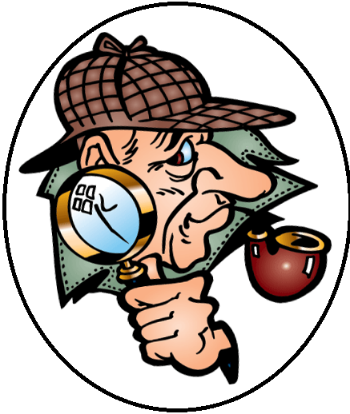 В конце смены мы посчитаем жетоны и узнаем кто из вас получит дипломы юных сыщиков 1,2,3 степени.И так, в путь! Будьте внимательными, дружными и сообразительными! Удачи!1 станция «Секреты успеха».Составьте слова из букв и слогов.- Умение видеть улики. (наблюдательность)-Умение собирать нужные улики в единую цепочку. (анализ)-Умение предугадывать. (интуиция)-Умение логично рассуждать. (логика)-Умение быстро находить ответ или решение загадки. (сообразительность)2 станция «Детективные загадки от Шерлока Холмса». Узнайте сказки по описанию.- Работница сельского хозяйства создала изделие из драгоценного металла. Её хозяева, пожилые супруги, начинают испытывать его на прочность. Вдруг появляется незнакомка и разбивает ценную вещь. Как ей это удалось? (Курочка Ряба. Хвостиком.)- Под угрозой расправы гость выселяет хозяина из дома. Друзья хозяина напрасно стараются урезонить захватчика. Только угроза применения холодного оружия заставляет его покинуть дом. Что это за оружие? (Лиса и заяц. Коса.)-В одной стране для установления личности стали необычной меркой измерять ноги. Кого искали таким необычным способом?- Фермер вырастил на своём участке необычный урожай, но не смог справиться с уборкой и пригласил ещё пять работников. Кто они? (Репка. Бабка, внучка, Жучка, кошка, мышка.)3 станция. «Меткий глаз» Дартц. Три попытки трёх участников. В маршрутный лист записывается лучший результат.4 станция «Внимание! Только внимание!»Найди отличия на картинках. Баллы – количество найденных отличий.Доп. вопросы:- В какой стране жил Шерлок Холмс?- Как звали друга Шерлока Холмса?- На какой улице в Лондоне жил Шерлок Холмс?- Как назывался его метод работы?5 станция «Перевоплощение»Один из участников получает карточку с именем литературного героя. Он должен показать его без слов, используя подручные материалы.Буратино (нос, колпак, ключик)Оле-Лукое (черный и цветной зонты)Женя (цветик-семицветик)Доктор Айболит (градусник, зверушки)Гари Потер (очки, волшебная палочка)Маршрутный листИспользованные материалы:Сайт infourok.ru Логическая игра «Школа юных детективов Шерлока Холмса» Автор: ПДО Ермизина Г.И.Приложение №2Законы и традиции нашего лагеря.Закон закона.Запомни, выучи на пять-Законы нужно выполнять.Закон 00.Законы надо выполнять,Друзей не заставляйте ждать.Закон поднятой руки.У нас всегда закон един – Все слушают, говорит один.Закон территории.Вместе весело шагатьИ от друзей не отставать.И закон опять един – Никуда не уходи один.Закон воды.Солнце, воздух и вода Ваши лучшие друзья.Но, чтобы не было беды,С водою осторожно!В бассейне слушай тренера,Что в нем нельзя, что можно.Закон зелени.Помогают нам всегда и в жару, и в холода.Мы деревья бережёмИ цветы не раз польём.Обижать их не могиМы ведь дети радуги.Закон творчества.Для чего нам лето солнечного цвета?Время зря ты не теряй,Фантазируй и играй,Читай стихи, пой песни,Твори с друзьями вместе.Традиция доброго отношения к людям.Радуга дала нам краски,Нарисуем мир как в сказке.Мир без зла, мир красоты.Ведь волшебник добрый ты!Ты друзей не обижай,Малышам ты помогай,Ведь если делаешь добро,К тебе назад придёт оно!Традиция утренней линейки.Солнце луч-привет нам шлёт,На линейку нас зовёт.Что делаем, куда идёмМы на линейке узнаем.Веселья, бодрости зарядПолучит каждый здесь отряд.1.Информация о БОУБОУ г. Омска «Средняя общеобразовательная школа № 90 имени Д.М. Карбышева»Адрес: Омск-31 ул. Омская, 197Тел: 36-93-46Директор школы: А.Г. ГельцерНачальник лагеря: В.В. Филитова2.Название программы«Школа Шерлока Холмса»3.АвторМалышкина А.Г. учитель начальных классов.4.Сроки реализации программы Июнь 2015 г.5.Количество участниковДети: 100 человекПедагогический состав:11 человек6.Цель программыОрганизация отдыха и оздоровления учащихся в летний период.7.Направление деятельностиФизическое, духовное, патриотическое развитие детей, средствами игры, познавательной и трудовой деятельности.8.Ожидаемые результатыДля детей:-Удовлетворение потребностей в полноценном отдыхе.- Реализация интересов, духовное обогащение, пробуждение новых интересов.-Реализация склонностей и способностей в различных видах деятельности.-Формирование у детей навыков здорового образа жизни.Для педагогов:-Отработка навыков педагогического и делового общения.-Отработка методик и форм работы с временным детским коллективом в условиях лагеря с дневным пребыванием.ПрименениеИсточник финансирования и материальная базаОтветственныеКабинетыОтрядные игровые комнатыМатериальная база школы.Начальник лагеря, воспитатели, технический персоналСпортивныйзалЗанятия спортом, состязания, линейка (в случае плохой погоды)Материальная база школыНачальник лагеря, воспитатели, технический персоналСпортивная площадкаЛинейка, проведение обще лагерных игр на воздухе, спартакиады, спортивные состязанияМатериальная база школыНачальник лагеря, воспитатели, технический персоналШкольный дворОтрядные дела, игры-путешествияМатериальная база школыВоспитатели, администрация лагеряШкольная библиотекаЛитература для педагогов и детей лагеряМатериальная база школыБиблиотекарьШкольная столоваяЗавтрак, обед, полдникОбластной бюджетЗав. производствомКомнаты гигиеныТуалеты, санитарный уголокМатериальная база школыНачальник лагеря, воспитатели, технический персоналНаправлениеЗадачиОсновные формы работыПознавательное направлениеРасширение знаний детей и подростков об окружающем мире.Удовлетворение потребности ребенка в реализации своих знаний и умений.Экскурсии, походы.Конкурсные программы.Патриотическое направлениеВоспитание школьников гражданами своей Родины, знающими и уважающими свои корни, культуру, традиции своей семьи, школы, родного края; от воспитания любви к родной школе и отчему дому к формированию гражданского самосознания, ответственности за судьбу Родины.Удовлетворение потребности ребенка в реализации своих знаний и умений.Народные игры на площади ул. Иванишко.Просмотр фильма на тему «Дети на войне».Автобусная экскурсия в Парк Победы и по местам трудовой славы омичей.Физкультурно-оздоровительное направлениеВовлечение детей в различные формы физкультурно-оздоровительной работы;Выработка и укрепление гигиенических навыков;Расширение знаний об охране здоровья.Утренняя гимнастика (зарядка)Спортивная игры на спортивной площадке.Подвижные игры на свежем воздухеЭстафеты, спортивные мероприятияТрудовое направлениеФормирование трудовых навыков и их дальнейшее совершенствование, постепенное расширение содержания трудовой деятельности.Воспитание у детей личностных качеств: привычки к трудовому усилию, ответственности, заботливости, бережливости, готовности принять участие в труде.Формирования положительных взаимоотношений между детьми в процессе труда.Бытовой самообслуживающий труд (дежурство по столовой, по отряду).Общественно значимый труд. Уборка прилегающей территории.Досуговое направлениеВовлечь как можно больше ребят в различные формы организации досуга.Мероприятия различной направленности.Игры.Проведение праздников, конкурсов, ток-шоу и т.д.Тематические сборы и линейки.Художественно-творческое направлениеПриобщение детей к посильной и доступной деятельности в области искусства, воспитывая у детей потребность, вносить элементы прекрасного в окружающую среду, свой быт.Формирование художественно-эстетического вкуса, способности самостоятельно оценивать произведения искусства, свой труд.Развитие творческих способностей детей.Изобразительная деятельность. Конкурсные программы.Творческие конкурсы.понедельниквторниксредачетвергпятницасуббота01.06Открытие лагеря.Автобусная экскурсия.ОЛТУГа«Самолеты»«Посвящение в юные детективы»02.06Посещение бассейна «Альбатрос».03.06Выходной день (ЕГЭ в здании школы)04.06Музыкальный театр.Спектакль «Чудеса у Лукоморья»05.06Спортивное мероприятие в Парке имени 30-Летия ВЛКСМ.06.06Кинотеатр Атриум.Мультфильм.08.06Пятый театр.Спектакль «Как Ваня счастья искал»09.06 Посещение бассейна «Альбатрос».10.06Филармония. Органный зал.Музыкально-литературная композиция «Русалочка».11.06Фольклорная студия «Сретенье» Народные игры на площади ул. Иванишко.Мероприятие по безопасности жизнедеятель-ности силами центра «Спасик».12.06Выходной.13.06Выходной.15.06.«Веревочный парк».Спортивное мероприятие по обучению скалолазанию. Парк имени 30-летия ВЛКСМ16.06Посещение бассейна «Альбатрос».17.06Автобусная экскурсия на страусовую ферму. Пикник.18.06Кукольный театр «Арлекин».Спектакль-сказка «Соседи».19.06Киновидео-центр.Просмотр фильма на тему «Дети на войне».20.06Интеллектуальные игры.«Мосигра».Прогулка на аллее им. Глебова22.06.День памяти и скорби.Автобусная экскурсия в Парк Победы и по местам трудовой славы омичей23.06Посещение бассейна «Альбатрос».24.06Закрытие лагеря.Автобусная экскурсия на ипподром «Лошадка».«Выпускной в школе Шерлока Холмса»№Название станцииГде расположенаБаллыСекреты успехаДетективные загадки от Шерлока ХолмсаМеткий глазВнимание! Только внимание!Перевоплощение